§18374.  Dental hygienist1.  Scope of practice; direct supervision.  A dental hygienist and faculty dental hygienist may perform the following under the direct supervision of a dentist:A.  Administer nitrous oxide analgesia, as long as the dental hygienist or faculty dental hygienist has authority to administer the medication pursuant to section 18345, subsection 2, paragraph E.  [PL 2023, c. 354, §5 (AMD).]B.    [PL 2021, c. 223, §12 (RP).]C.    [PL 2021, c. 223, §12 (RP).]D.    [PL 2021, c. 223, §12 (RP).]E.    [PL 2021, c. 223, §12 (RP).]F.    [PL 2021, c. 223, §12 (RP).][PL 2023, c. 354, §5 (AMD).]1-A.  Scope of practice; general supervision.  Under the general supervision of a dentist, a dental hygienist and faculty dental hygienist may administer local anesthesia, as long as the dental hygienist or faculty dental hygienist has authority to administer the medication pursuant to section 18345, subsection 2, paragraph D.[PL 2023, c. 354, §6 (NEW).]2.  Scope of practice.  A dental hygienist and faculty dental hygienist may perform all of the activities that may be delegated to an unlicensed person pursuant to section 18371, subsection 3.  A dental hygienist and faculty dental hygienist may also perform the following procedures:A.    [PL 2023, c. 354, §7 (RP).]A-1.  Prescribe, dispense or administer fluoride, silver diamine fluoride, antimicrobial solutions for mouth rinsing, topical anesthetics, other nonsystemic antimicrobial agents, desensitizing agents and resorbable antimicrobial agents;  [PL 2023, c. 354, §7 (NEW).]B.    [PL 2017, c. 388, §19 (RP).]C.    [PL 2023, c. 354, §7 (RP).]D.    [PL 2023, c. 354, §7 (RP).]E.    [PL 2017, c. 388, §19 (RP).]F.  Apply sealants;  [PL 2017, c. 388, §19 (AMD).]G.    [PL 2017, c. 388, §19 (RP).]H.    [PL 2017, c. 388, §19 (RP).]I.    [PL 2017, c. 388, §19 (RP).]J.  Expose and process radiographs;  [PL 2015, c. 429, §21 (NEW).]K.    [PL 2017, c. 388, §19 (RP).]L.    [PL 2017, c. 388, §19 (RP).]M.    [PL 2017, c. 388, §19 (RP).]N.    [PL 2017, c. 388, §19 (RP).]O.    [PL 2021, c. 223, §12 (RP).]P.    [PL 2017, c. 388, §19 (RP).]Q.    [PL 2017, c. 388, §19 (RP).]R.    [PL 2021, c. 223, §12 (RP).]S.  Perform all procedures necessary for a complete prophylaxis, including but not limited to scaling and root planing and periodontal maintenance;  [PL 2023, c. 354, §7 (AMD).]T.    [PL 2017, c. 388, §19 (RP).]U.    [PL 2023, c. 354, §7 (RP).]V.    [PL 2017, c. 388, §19 (RP).]W.    [PL 2017, c. 388, §19 (RP).]X.    [PL 2023, c. 354, §7 (RP).]Y.    [PL 2021, c. 223, §12 (RP).]Z.    [PL 2017, c. 388, §19 (RP).]AA.    [PL 2017, c. 388, §19 (RP).]BB.    [PL 2017, c. 388, §19 (RP).]CC.    [PL 2021, c. 223, §12 (RP).]DD.    [PL 2017, c. 388, §19 (RP).]EE.    [PL 2017, c. 388, §19 (RP).]FF.    [PL 2017, c. 388, §19 (RP).]GG.    [PL 2023, c. 354, §7 (RP).]HH.    [PL 2017, c. 388, §19 (RP).]II.    [PL 2017, c. 388, §19 (RP).]JJ.  Place temporary restorations in compliance with the protocol adopted by the board;  [PL 2023, c. 354, §7 (AMD).]KK.    [PL 2017, c. 388, §19 (RP).]LL.    [PL 2021, c. 223, §12 (RP).]MM.    [PL 2017, c. 388, §19 (RP).]NN.    [PL 2017, c. 388, §19 (RP).]OO.    [PL 2017, c. 388, §19 (RP).]PP.    [PL 2017, c. 388, §19 (RP).]QQ.    [PL 2017, c. 388, §19 (RP).]RR.    [PL 2017, c. 388, §19 (RP).]SS.    [PL 2017, c. 388, §19 (RP).]TT.  Smooth and polish restorations;  [PL 2023, c. 354, §7 (AMD).]UU.    [PL 2017, c. 388, §19 (RP).]VV.    [PL 2021, c. 223, §12 (RP).]WW.    [PL 2017, c. 388, §19 (RP).]XX.    [PL 2017, c. 388, §19 (RP).]YY.    [PL 2017, c. 388, §19 (RP).]ZZ.  Perform dental hygiene assessment, dental hygiene diagnosis and dental hygiene treatment planning and implementation in the identification, prevention and management of oral disease; and  [PL 2023, c. 354, §7 (NEW).]AAA.  Obtain impressions for and deliver athletic mouth guards and custom fluoride trays.  [PL 2023, c. 354, §7 (NEW).][PL 2023, c. 354, §7 (AMD).]3.  Limitation.  An individual with a faculty dental hygienist license may provide the services described in this section only as part of the education program for which the license was issued by the board.[PL 2015, c. 429, §21 (NEW).]SECTION HISTORYPL 2015, c. 429, §21 (NEW). PL 2017, c. 388, §§18, 19 (AMD). PL 2021, c. 223, §12 (AMD). PL 2023, c. 354, §§5-7 (AMD). The State of Maine claims a copyright in its codified statutes. If you intend to republish this material, we require that you include the following disclaimer in your publication:All copyrights and other rights to statutory text are reserved by the State of Maine. The text included in this publication reflects changes made through the First Regular and Frist Special Session of the 131st Maine Legislature and is current through November 1, 2023
                    . The text is subject to change without notice. It is a version that has not been officially certified by the Secretary of State. Refer to the Maine Revised Statutes Annotated and supplements for certified text.
                The Office of the Revisor of Statutes also requests that you send us one copy of any statutory publication you may produce. Our goal is not to restrict publishing activity, but to keep track of who is publishing what, to identify any needless duplication and to preserve the State's copyright rights.PLEASE NOTE: The Revisor's Office cannot perform research for or provide legal advice or interpretation of Maine law to the public. If you need legal assistance, please contact a qualified attorney.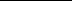 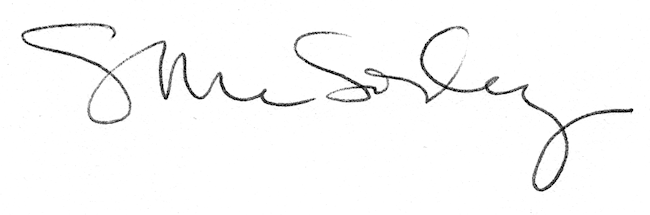 